 	          	TERMS OF REFERENCE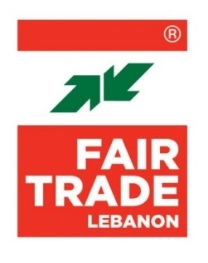 Title: Cow Compost Manure  Location: LebanonProject Title: Food for AkkarProcurement Project to be submitted by: 14 March 2024 Dead line related to the posting: 7 March 2024 Contact: procurement@fairtradelebanon.org SCOPE OF WORKSummary Fair Trade Lebanon is looking for suppliers to provide Compost Manure to Owaynat- Akkar.ObjectiveReinforcing food security in Akkar through the improvement of the production capacities of farmers and a better access to food for vulnerable communities.Technical SpecificationsItem: Cow Compost ManureDescription: Cow basedUnit: TonQuantity: 32Specification: Locally producedRequirements & conditionsThe service provider is required to deliver all items to Al-Owaynat-Akkar along with workers/helpers available to assist with loading and unloading products, as and whenever needed.Company qualificationThe company must have the following valid legal documents:Commercial CircularFiscal Certificate of Incorporation at the Ministry of FinanceVAT Certificate of Registration if applicable ID of company’s authorized representative(s) EvaluationThe quotation’s evaluation process will consider following with assigned weights:Financial ......................................... 50%Technical ........................................ 40%Reputation & Reference Check ...... 10%Payment TermsThe payments are subject to the availability of funds from the donor, and will be made upon the successful transfer of the due amount by the donor.Payments will be made only through bank transfer or bank cheques, within 15 business days of invoice receipt.The price will be paid in USD while the VAT will be paid in LBP based on the official exchange rate on the date of the invoice.How to applyDetailed offer and all legal documents to be submitted via email to: procurement@fairtradelebanon.org  Only selected candidates will be contacted 